Сводная ведомость результатов проведения специальной оценки условий трудаНаименование организации: Краевое государственное бюджетное учреждение здравоохранения «Енисейская районная больница» Таблица 1Таблица 2Дата составления: 30.10.2018 Председатель комиссии по проведению специальной оценки условий трудаЧлены комиссии по проведению специальной оценки условий труда:Эксперт(-ы) организации, проводившей специальную оценку условий труда: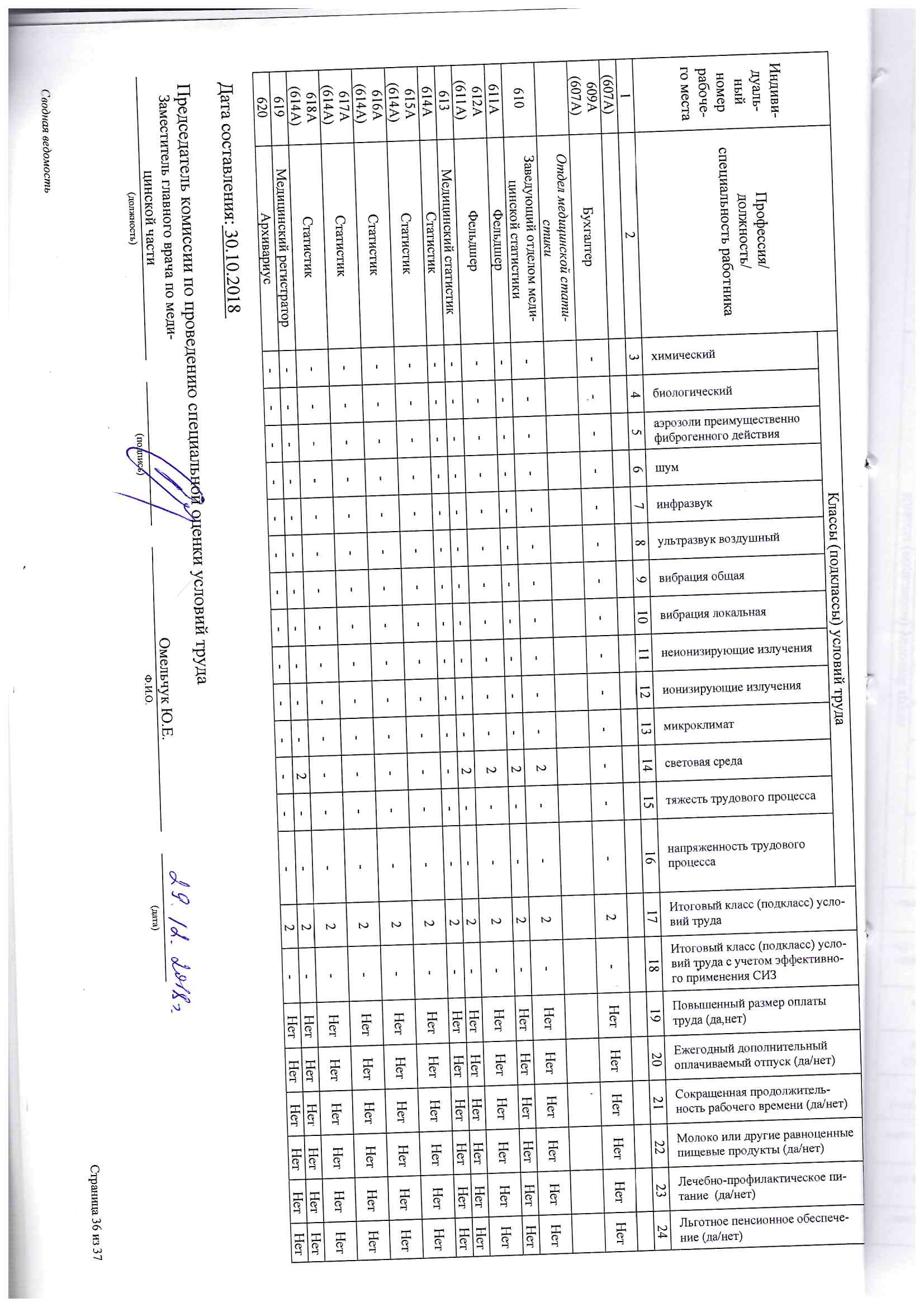 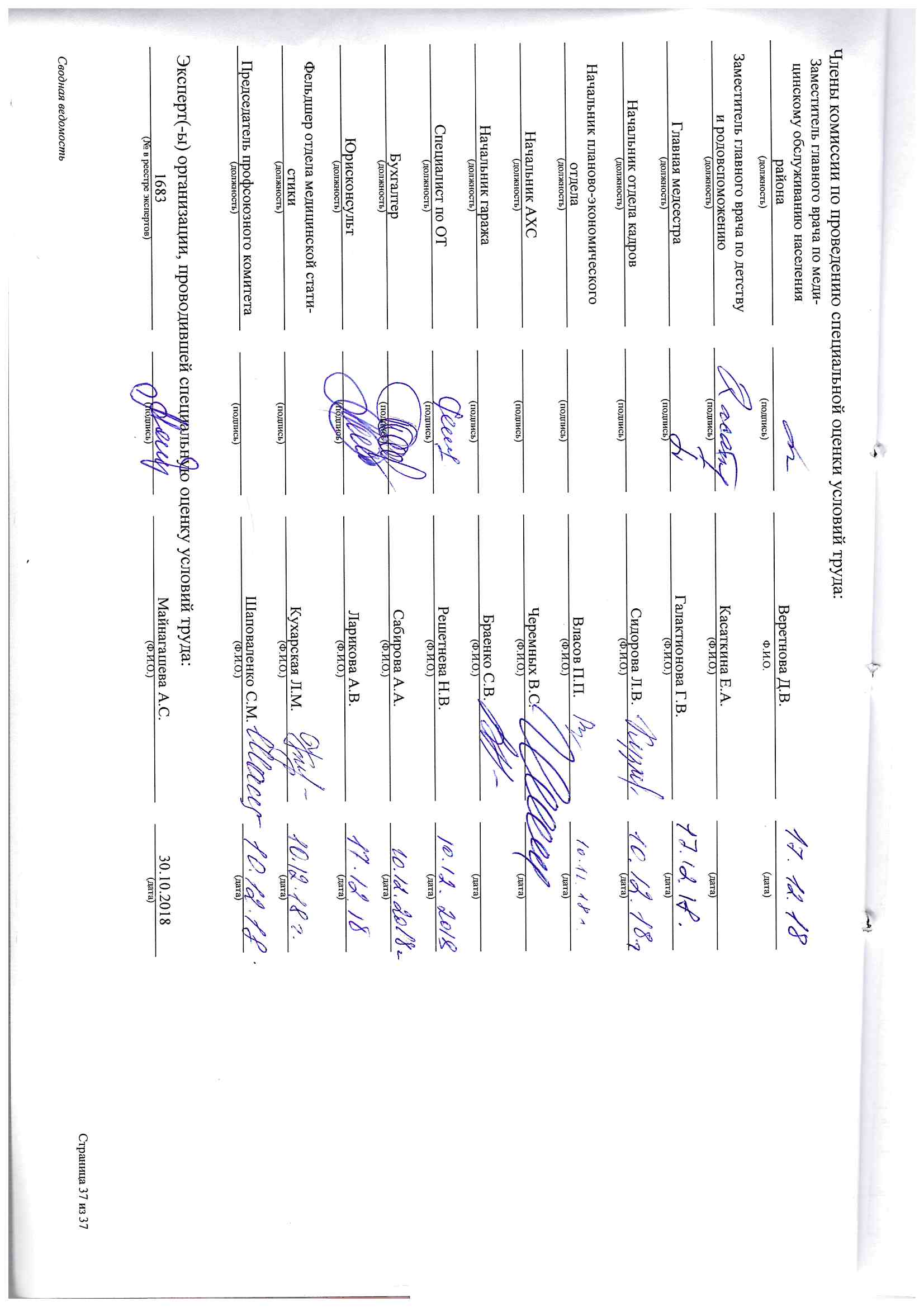 НаименованиеКоличество рабочих мест и численность работников, занятых на этих рабочих местахКоличество рабочих мест и численность работников, занятых на этих рабочих местахКоличество рабочих мест и численность занятых на них работников по классам (подклассам) условий труда из числа рабочих мест, указанных в графе 3 (единиц)Количество рабочих мест и численность занятых на них работников по классам (подклассам) условий труда из числа рабочих мест, указанных в графе 3 (единиц)Количество рабочих мест и численность занятых на них работников по классам (подклассам) условий труда из числа рабочих мест, указанных в графе 3 (единиц)Количество рабочих мест и численность занятых на них работников по классам (подклассам) условий труда из числа рабочих мест, указанных в графе 3 (единиц)Количество рабочих мест и численность занятых на них работников по классам (подклассам) условий труда из числа рабочих мест, указанных в графе 3 (единиц)Количество рабочих мест и численность занятых на них работников по классам (подклассам) условий труда из числа рабочих мест, указанных в графе 3 (единиц)Количество рабочих мест и численность занятых на них работников по классам (подклассам) условий труда из числа рабочих мест, указанных в графе 3 (единиц)НаименованиеКоличество рабочих мест и численность работников, занятых на этих рабочих местахКоличество рабочих мест и численность работников, занятых на этих рабочих местахкласс 1класс 2класс 3класс 3класс 3класс 3класс 4Наименованиевсегов том числе на которых проведена специальная оценка условий трудакласс 1класс 23.13.23.33.4.класс 412345678910Рабочие места (ед.)62062002379365900Работники, занятые на рабочих местах (чел.)855855032095062000из них женщин630630022913851500из них лиц в возрасте до 18 лет000000000из них инвалидов000000000Индивидуальный номер рабочего местаПрофессия/
должность/
специальность работника Классы (подклассы) условий трудаКлассы (подклассы) условий трудаКлассы (подклассы) условий трудаКлассы (подклассы) условий трудаКлассы (подклассы) условий трудаКлассы (подклассы) условий трудаКлассы (подклассы) условий трудаКлассы (подклассы) условий трудаКлассы (подклассы) условий трудаКлассы (подклассы) условий трудаКлассы (подклассы) условий трудаКлассы (подклассы) условий трудаКлассы (подклассы) условий трудаКлассы (подклассы) условий трудаИтоговый класс (подкласс) условий трудаИтоговый класс (подкласс) условий труда с учетом эффективного применения СИЗПовышенный размер оплаты труда (да,нет)Ежегодный дополнительный оплачиваемый отпуск (да/нет)Сокращенная продолжительность рабочего времени (да/нет)Молоко или другие равноценные пищевые продукты (да/нет)Лечебно-профилактическое питание  (да/нет)Льготное пенсионное обеспечение (да/нет)Индивидуальный номер рабочего местаПрофессия/
должность/
специальность работника химическийбиологическийаэрозоли преимущественно фиброгенного действияшуминфразвукультразвук воздушныйвибрация общаявибрация локальнаянеионизирующие излученияионизирующие излучениямикроклиматсветовая средатяжесть трудового процессанапряженность трудового процессаИтоговый класс (подкласс) условий трудаИтоговый класс (подкласс) условий труда с учетом эффективного применения СИЗПовышенный размер оплаты труда (да,нет)Ежегодный дополнительный оплачиваемый отпуск (да/нет)Сокращенная продолжительность рабочего времени (да/нет)Молоко или другие равноценные пищевые продукты (да/нет)Лечебно-профилактическое питание  (да/нет)Льготное пенсионное обеспечение (да/нет)123456789101112131415161718192021222324ОБЩЕБОЛЬНИЧНЫЙ МЕДИЦИНСКИЙ ПЕРСОНАЛ1 Главный врач-3.2------------3.2-ДаДаНетНетНетДа2 Заместитель главного врача по медицинской части-3.2------------3.2-ДаДаНетНетНетДа3 Заместитель главного врача по медицинскому обслуживанию населения района-3.2------------3.2-ДаДаНетНетНетДа4 Заместитель главного врача по детству и родовспоможению-3.2------------3.2-ДаДаНетНетНетДа5 Главная медицинская сестра-3.2------------3.2-ДаДаНетНетНетДа6 Врач клинический фармаколог-3.2------------3.2-ДаДаНетНетНетДаСтерилизационный кабинет7 Медицинская сестра стерилизационной23.2--------2-2-3.2-ДаДаНетНетНетДа8 Уборщик служебных помещений2-----------2-2-НетНетНетНетНетНетКабинет физиотерапии9 Медицинская сестра по физиотерапии23.2------2-----3.2-ДаДаНетНетНетДа10 Уборщик служебных помещений2-----------2-2-НетНетНетНетНетНетКабинет дезинфекции11 Медицинский дезинфектор23.2----------2-3.2-ДаДаНетНетНетДа12 Уборщик служебных помещений23.2----------2-3.2-ДаДаНетНетНетНетОТДЕЛ АСУ13 Начальник отдела АСУ--------------2-НетНетНетНетНетНет14А Системный администратор--------------2-НетНетНетНетНетНет15А (14А) Системный администратор--------------2-НетНетНетНетНетНет16А Техник--------------2-НетНетНетНетНетНет17А (16А) Техник--------------2-НетНетНетНетНетНет18А (16А) Техник--------------2-НетНетНетНетНетНет19А (16А) Техник--------------2-НетНетНетНетНетНет20А (16А) Техник--------------2-НетНетНетНетНетНет21А (16А) Техник--------------2-НетНетНетНетНетНет22А (16А) Техник--------------2-НетНетНетНетНетНет23А Техник--------------2-НетНетНетНетНетНет24А (23А) Техник--------------2-НетНетНетНетНетНет25А (23А) Техник--------------2-НетНетНетНетНетНет26А (23А) Техник--------------2-НетНетНетНетНетНет27А (23А) Техник--------------2-НетНетНетНетНетНет28А (23А) Техник--------------2-НетНетНетНетНетНет29А (23А) Техник--------------2-НетНетНетНетНетНетГАРАЖ30 Медицинская сестра23.2------------3.2-ДаДаНетНетНетДа31 Начальник гаража--------------2-НетНетНетНетНетНет32 Механик гаража--------------2-НетНетНетНетНетНет33 Аккумуляторщик3.1-----------2-3.1-ДаНетНетНетНетНет34 Водитель2--22-22-----3.23.2-ДаДаНетНетНетНет35 Водитель2--22-22-----3.23.2-ДаДаНетНетНетНет36 Водитель2--22-22-----3.23.2-ДаДаНетНетНетНет37 Водитель2--22-22-----3.23.2-ДаДаНетНетНетНет38 Водитель2--22-22-----3.23.2-ДаДаНетНетНетНет39 Водитель2--22-22-----3.23.2-ДаДаНетНетНетНет40 Водитель2--22-22-----3.23.2-ДаДаНетНетНетНет41 Водитель2--22-22-----3.23.2-ДаДаНетНетНетНет42 Водитель2--22-22-----3.23.2-ДаДаНетНетНетНет43 Водитель2--22-22-----3.23.2-ДаДаНетНетНетНет44 Водитель2--22-22-----3.23.2-ДаДаНетНетНетНет45 Водитель2--22-22-----3.23.2-ДаДаНетНетНетНет46 Водитель2--22-22-----3.23.2-ДаДаНетНетНетНет47 Водитель2--22-22-----3.23.2-ДаДаНетНетНетНет48 Водитель2--22-22-----3.23.2-ДаДаНетНетНетНет49А Водитель2--22-22-----3.23.2-ДаДаНетНетНетНет50А (49А) Водитель2--22-22-----3.23.2-ДаДаНетНетНетНет51А (49А) Водитель2--22-22-----3.23.2-ДаДаНетНетНетНет52А (49А) Водитель2--22-22-----3.23.2-ДаДаНетНетНетНет53 Водитель специализированного автомобиля3.1--22-22----23.23.2-ДаДаНетНетНетНет54 Водитель специализированного автомобиля2--22-22-----3.23.2-ДаДаНетНетНетНет55 Машинист экскаватора2-222-22-----3.23.2-ДаДаНетНетНетНет56 Слесарь по ремонту автомобилей2-----------3.2-3.2-ДаДаНетНетНетНет57 Уборщик территории------------2-2-НетНетНетНетНетНет58 Уборщик служебных помещений2-----------2-2-НетНетНетНетНетНетХОЗЯЙСТВЕННАЯ СЛУЖБА59 Начальник хозяйственного отдела--------------2-НетНетНетНетНетНет60 Кладовщик------------2-2-НетНетНетНетНетНет61А Вахтер--------------2-НетНетНетНетНетНет62А (61А) Вахтер--------------2-НетНетНетНетНетНет63А Гардеробщик------------2-2-НетНетНетНетНетНет64А (63А) Гардеробщик------------2-2-НетНетНетНетНетНет65А (63А) Гардеробщик------------2-2-НетНетНетНетНетНет66А Лифтер---2--2-----2-2-НетНетНетНетНетНет67А (66А) Лифтер---2--2-----2-2-НетНетНетНетНетНет68А (66А) Лифтер---2--2-----2-2-НетНетНетНетНетНет69 Машинист насосной станции---2--------2-2-НетНетНетНетНетНет70 Рабочий------------2-2-НетНетНетНетНетНет71А Слесарь-сантехник2-----------2-2-НетНетНетНетНетНет72А (71А) Слесарь-сантехник2-----------2-2-НетНетНетНетНетНет73А (71А) Слесарь-сантехник2-----------2-2-НетНетНетНетНетНет74А (71А) Слесарь-сантехник2-----------2-2-НетНетНетНетНетНет75 Столяр------------2-2-НетНетНетНетНетНет76А Сторож--------------2-НетНетНетНетНетНет77А (76А) Сторож--------------2-НетНетНетНетНетНет78А (76А) Сторож--------------2-НетНетНетНетНетНет79 Электрик------------2-2-НетНетНетНетНетНет80 Электромонтер по ремонту лифтов------------2-2-НетНетНетНетНетНет81А Уборщик территории------------2-2-НетНетНетНетНетНет82А (81А) Уборщик территории------------2-2-НетНетНетНетНетНет83А (81А) Уборщик территории------------2-2-НетНетНетНетНетНет84А (81А) Уборщик территории------------2-2-НетНетНетНетНетНет85А Уборщик служебных помещений2-----------2-2-НетНетНетНетНетНет86А (85А) Уборщик служебных помещений2-----------2-2-НетНетНетНетНетНет87А (85А) Уборщик служебных помещений2-----------2-2-НетНетНетНетНетНет88А (85А) Уборщик служебных помещений2-----------2-2-НетНетНетНетНетНет89 Штукатур--2---------2-2-НетНетНетНетНетНет90 Маляр2-----------2-2-НетНетНетНетНетНет91 Плотник------------2-2-НетНетНетНетНетНет92 Слесарь по ремонту кислородного оборудования под давлением------------2-2-НетНетНетНетНетНетПрачечная93 Кастелянша----------3.1-3.13.13.2-ДаДаНетНетНетНет94 Оператор стиральных машин2--3.1--------3.2-3.2-ДаДаНетНетНетНет95 Рабочий прачечной2--3.1--------3.2-3.2-ДаДаНетНетНетНетПИЩЕБЛОК96 Медицинская сестра диетическая-----------2--2-НетНетНетНетНетНет97 Шеф-повар---2------3.2-3.1-3.2-ДаДаНетНетНетНет98 Повар---2------3.2-3.1-3.2-ДаДаНетНетНетНет99 Кладовщик------------2-2-НетНетНетНетНетНет100 Кухонный работник2-----------2-2-НетНетНетНетНетНет101 Уборщик служебных помещений2-----------2-2-НетНетНетНетНетНетИНФЕКЦИОННОЕ ОТДЕЛЕНИЕ102 Кастелянша23.1-2--------2-3.1-ДаНетНетНетНетНет103 Буфетчица23.2----------2-3.2-ДаДаНетНетНетНет104 Уборщица служебных помещений23.2----------2-3.2-ДаДаНетНетНетНет105 Санитарка палатная23.3----------2-3.3-ДаДаДаНетНетДаАКУШЕРСКО-ГИНЕКОЛОГИЧЕСКАЯ СЛУЖБА106 Кастелянша23.2-2--------2-3.2-ДаДаНетНетНетНетХИРУРГИЧЕСКОЕ ОТДЕЛЕНИЕ107 Заведующий хирургическим отделением, врач-хирург23.2------2---23.13.2-ДаДаНетДаНетДа108 Врач-хирург (койки дневного пребывания)23.2------2---23.13.2-ДаДаНетДаНетДа109 Врач-хирург (койки круглосуточного пребывания)23.2------2---23.13.2-ДаДаНетДаНетДа110 Старшая операционная медицинская сестра23.2------2---23.13.2-ДаДаНетДаНетДа111А Операционная медицинская сестра23.2------2---23.13.2-ДаДаНетДаНетДа112А (111А) Операционная медицинская сестра23.2------2---23.13.2-ДаДаНетДаНетДаОТДЕЛЕНИЕ АНЕСТЕЗИОЛОГИИИ-РЕАНИМАЦИИ113 Заведующий отделением анестезиологии-реанимации, врач-анестезиолог-реаниматолог3.23.2------2---23.13.3-ДаДаДаДаНетДа114 Врач-анестезиолог-реаниматолог палаты интенсивной терапии3.23.2------2---23.13.3-ДаДаДаДаНетДа115 Врач-анестезиолог-реаниматолог палаты интенсивной терапии3.23.2------2---23.13.3-ДаДаДаДаНетДа116 Врач-анестезиолог-реаниматолог (хирургия, травматология, гинекология, стоматология)3.23.2------2---23.13.3-ДаДаДаДаНетДа117А Медицинская сестра-анестезист3.23.2------22--23.13.3-ДаДаДаДаНетДа118А (117А) Медицинская сестра-анестезист3.23.2------22--23.13.3-ДаДаДаДаНетДаТРАВМАТОЛОГИЧЕСКОЕ ОТДЕЛЕНИЕ119 Заведующий травматологическим отделением, врач-травматолог (с ведением больных)23.2------22--23.13.2-ДаДаНетДаНетДа120 Врач-травматолог-ортопед (круглосуточный стационар)23.2------22--23.13.2-ДаДаНетДаНетДа121 Медицинская сестра палатная (дневной стационар)23.2----------3.1-3.2-ДаДаНетНетНетДа122 Операционная медицинская сестра23.2------22--23.13.2-ДаДаНетДаНетДа123 Медицинская сестра перевязочной23.2------------3.2-ДаДаНетНетНетДа124 Кастелянша2--2--------2-2-НетНетНетНетНетНет125 Санитарка перевязочной23.2----------3.1-3.2-ДаДаНетНетНетНетТЕРАПЕВТИЧЕСКОЕ ОТДЕЛЕНИЕ126 Заведующий терапевтическим отделением, врач-терапевт23.2------------3.2-ДаДаНетНетНетДа127 Врач-терапевт23.2------------3.2-ДаДаНетНетНетДа128 Старшая медицинская сестра-3.2------------3.2-ДаДаНетНетНетДа129А Медицинская сестра палатная23.2----------3.1-3.2-ДаДаНетНетНетДа130А (129А) Медицинская сестра палатная23.2----------3.1-3.2-ДаДаНетНетНетДа131 Медицинская сестра процедурной23.2------------3.2-ДаДаНетНетНетДа132 Кастелянша2--2--------2-2-НетНетНетНетНетНет133 Санитарка палатная23.2----------3.1-3.2-ДаДаНетНетНетНет134 Буфетчица2-----------2-2-НетНетНетНетНетНет135 Уборщица служебных помещений2-----------2-2-НетНетНетНетНетНетНЕВРОЛОГИЧЕСКОЕ ОТДЕЛЕНИЕ136 Заведующий неврологическим отделением, врач-невролог (с ведением больных)23.2------------3.2-ДаДаНетНетНетДа137 Врач-невролог23.2------------3.2-ДаДаНетНетНетДа138 Старшая медицинская сестра-3.2------------3.2-ДаДаНетНетНетДа139А Медицинская сестра палатная23.2----------2-3.2-ДаДаНетНетНетДа140А (139А) Медицинская сестра палатная23.2----------2-3.2-ДаДаНетНетНетДа141 Медицинская сестра процедурной23.2------------3.2-ДаДаНетНетНетДа142 Медицинская сестра по массажу23.2----------2-3.2-ДаДаНетНетНетДа143А Санитарка палатная23.2----------3.1-3.2-ДаДаНетНетНетНет144А (143А) Санитарка палатная23.2----------3.1-3.2-ДаДаНетНетНетНет145 Буфетчица2-----------2-2-НетНетНетНетНетНет146 Уборщица служебных помещений2-----------2-2-НетНетНетНетНетНетПРОТИВОТУБЕРКУЛЕЗНОЕ ОТДЕЛЕНИЕ147 Заведующий противотуберкулёзным отделением, врач-фтизиатр (с ведением больных)-3.2------------3.2-ДаДаНетДаНетДа148 Старшая медицинская сестра-3.2------------3.2-ДаДаНетДаНетДа149А Медицинская сестра палатная23.2------------3.2-ДаДаНетДаНетДа150А (149А) Медицинская сестра палатная23.2------------3.2-ДаДаНетДаНетДа151 Кастелянша-3.2----------2-3.2-ДаДаНетНетНетНет152 Санитарка палатная23.2----------2-3.2-ДаДаНетДаНетДа153 Буфетчица23.2----------2-3.2-ДаДаНетНетНетНет154А Уборщик служебных помещений23.2----------2-3.2-ДаДаНетНетНетНет155А (154А) Уборщик служебных помещений23.2----------2-3.2-ДаДаНетНетНетНетПРИЕМНОЕ ОТДЕЛЕНИЕ ТЕРАПИИ156 Врач-терапевт23.2------------3.2-ДаДаНетНетНетДа157 Врач-терапевт дежурный23.2------------3.2-ДаДаНетНетНетДа158 Медицинская сестра приёмного отделения23.2----------2-3.2-ДаДаНетНетНетДа159 Санитарка23.2----------2-3.2-ДаДаНетНетНетНетПРИЕМНОЕ ОТДЕЛЕНИЕ ХИРУРГИИ160 Врач-хирург23.2------------3.2-ДаДаНетНетНетДа161 Медицинская сестра приёмного отделения23.2----------2-3.2-ДаДаНетНетНетДа162 Санитарка23.2----------2-3.2-ДаДаНетНетНетНетДНЕВНОЙ СТАЦИОНАР (МНОГОПРОФИЛЬНЫЙ)163 Заведующий стационаром, врач-терапевт-3.2------------3.2-ДаДаНетНетНетДа164 Врач-терапевт-3.2------------3.2-ДаДаНетНетНетДа165 Врач-невролог-3.2------------3.2-ДаДаНетНетНетДа166 Старшая медицинская сестра-3.2------------3.2-ДаДаНетНетНетДа167 Медицинская сестра палатная23.2------------3.2-ДаДаНетНетНетДа168 Медицинская сестра процедурной23.2------------3.2-ДаДаНетНетНетДа169 Медицинская сестра по массажу23.2----------2-3.2-ДаДаНетНетНетДа170 Кастелянша2--2--------2-2-НетНетНетНетНетНет171 Уборщица служебных помещений2-----------2-2-НетНетНетНетНетНетВЗРОСЛАЯ  ПОЛИКЛИНИКА172 Заведующий поликлиникой, врач-терапевт-3.2------------3.2-ДаДаНетНетНетДа173 Врач-отоларинголог23.2------------3.2-ДаДаНетНетНетДа174 Врач-уролог23.2------------3.2-ДаДаНетНетНетДа175 Врач-эндокринолог-3.2------------3.2-ДаДаНетНетНетДа176 Врач-фтизиатр23.2------------3.2-ДаДаНетНетНетДа177 Старшая медицинская сестра-3.2------------3.2-ДаДаНетНетНетДа178 Медицинская сестра врача-фтизиатра23.2------------3.2-ДаДаНетНетНетДа179А Регистратор--------------2-НетНетНетНетНетНет180А (179А) Регистратор--------------2-НетНетНетНетНетНет181А (179А) Регистратор--------------2-НетНетНетНетНетНет182А (179А) Регистратор--------------2-НетНетНетНетНетНет183А (179А) Регистратор--------------2-НетНетНетНетНетНет184А (179А) Регистратор--------------2-НетНетНетНетНетНет185 Медицинский регистратор-----------2--2-НетНетНетНетНетНетДЕТСКАЯ ПОЛИКЛИНИКА186 Заведующий поликлиникой, врач-педиатр-3.2------------3.2-ДаДаНетНетНетДа187 Врач-невролог-3.2------------3.2-ДаДаНетНетНетДа188 Врач-отоларинголог23.2------------3.2-ДаДаНетНетНетДа189 Врач-офтальмолог23.2-----------3.13.2-ДаДаНетНетНетДа190 Врач-психиатр детский-3.2------------3.2-ДаДаНетНетНетДа191 Врач-фтизиатр участковый детский23.2------------3.2-ДаДаНетНетНетДа192 Медицинская сестра врача-фтизиатра23.2------------3.2-ДаДаНетНетНетДаСТОМАТОЛОГИЧЕСКАЯ ПОЛИКЛИНИКАХирургический кабинет193 Врач-стоматолог-хирург23.2-2---2------3.2-ДаДаНетДаНетДа194 Медицинская сестра23.2------------3.2-ДаДаНетДаНетДа195 Уборщик служебных помещений23.2----------2-3.2-ДаДаНетНетНетНетТерапевтический кабинет196 Медицинская сестра23.2------------3.2-ДаДаНетДаНетДа197 Уборщик служебных помещений23.2----------2-3.2-ДаДаНетНетНетНетЗУБОПРОТЕЗНЫЙ КАБИНЕТ198 Зубной техник3.1-3.13.1----------3.2-ДаДаНетДаНетНет199 Медицинская сестра23.2------------3.2-ДаДаНетДаНетДа200 Уборщик служебных помещений23.2----------2-3.2-ДаДаНетНетНетНетКЛИНИКО-ДИАГНОСТИЧЕСКАЯ ЛАБОРАТОРИЯ201 Заведующий лабораторией, врач клинической лабораторной диагностики23.2-----------3.13.2-ДаДаНетДаНетДа202 Врач-лаборант23.2-----------3.13.2-ДаДаНетДаНетДа203 Врач-лаборант23.2-----------3.13.2-ДаДаНетДаНетДа204 Врач-лаборант23.2-----------3.13.2-ДаДаНетДаНетДа205А Фельдшер-лаборант23.2-----------23.2-ДаДаНетДаНетДа206А (205А) Фельдшер-лаборант23.2-----------23.2-ДаДаНетДаНетДа207А (205А) Фельдшер-лаборант23.2-----------23.2-ДаДаНетДаНетДа208А (205А) Фельдшер-лаборант23.2-----------23.2-ДаДаНетДаНетДа209 Фельдшер-лаборант23.2-----------23.2-ДаДаНетДаНетДа210А Медицинский лабораторный техник23.2-----------23.2-ДаДаНетДаНетДа211А (210А) Медицинский лабораторный техник23.2-----------23.2-ДаДаНетДаНетДа212А (210А) Медицинский лабораторный техник23.2-----------23.2-ДаДаНетДаНетДа213А (210А) Медицинский лабораторный техник23.2-----------23.2-ДаДаНетДаНетДа214А (210А) Медицинский лабораторный техник23.2-----------23.2-ДаДаНетДаНетДа215 Лаборант23.2-----------23.2-ДаДаНетДаНетДа216А Мойщик посуды и ампул23.2----------2-3.2-ДаДаНетДаНетНет217А (216А) Мойщик посуды и ампул23.2----------2-3.2-ДаДаНетДаНетНет218А (216А) Мойщик посуды и ампул23.2----------2-3.2-ДаДаНетДаНетНет219А (216А) Мойщик посуды и ампул23.2----------2-3.2-ДаДаНетДаНетНет220А Уборщик служебных помещений2-----------2-2-НетНетНетНетНетНет221А (220А) Уборщик служебных помещений2-----------2-2-НетНетНетНетНетНетОТДЕЛЕНИЕ ЛУЧЕВОЙ ДИАГНОСТИКИРентгенокабинет222 Врач-рентгенолог-3.2-------2----3.2-ДаДаНетДаНетДа223 Рентгенолаборант23.2-------2----3.2-ДаДаНетДаНетДа224 Уборщик служебных помещений2-----------2-2-НетНетНетНетНетНетФлюрокабинет225 Рентгенолаборант (флюро)23.2-------2----3.2-ДаДаНетДаНетДаКабинет рентгеновской компьютерной томографии226 Рентгенолаборант23.2-------2----3.2-ДаДаНетДаНетДа227 Уборщик служебных помещений2-----------2-2-НетНетНетНетНетНет228 Кастелянша------------2-2-НетНетНетНетНетНетОТДЕЛЕНИЕ СКОРОЙ МЕДИЦИНСКОЙ ПОМОЩИ229 Заведующий отделением, врач скорой медицинской помощи-3.2------------3.2-ДаДаНетНетНетДа230 Врач скорой медицинской помощи23.2-2--2---2-23.13.2-ДаДаНетНетНетДа231 Старший фельдшер-3.2------------3.2-ДаДаНетНетНетДа232 Фельдшер по приему вызовов и передаче их выездным бригадам-3.2-----------23.2-ДаДаНетНетНетДа233 Фельдшер скорой медицинской помощи23.2-2--2---2-3.13.13.2-ДаДаНетНетНетДа234 Фельдшер скорой медицинской помощи23.2-2--2---2-3.13.13.2-ДаДаНетНетНетДа235 Фельдшер скорой медицинской помощи23.2-2--2---2-3.13.13.2-ДаДаНетНетНетДа236 Фельдшер скорой медицинской помощи23.2-2--2---2-3.13.13.2-ДаДаНетНетНетДа237 Фельдшер санзаданий23.2-2--2---2-3.13.13.2-ДаДаНетНетНетДа238 Медицинский регистратор-----------2--2-НетНетНетНетНетНет239 Кастелянша2--2--------2-2-НетНетНетНетНетНет240 Водитель СМП2--22-22----3.13.23.2-ДаДаНетНетНетНет241 Водитель СМП2--22-22----3.13.23.2-ДаДаНетНетНетНет242 Водитель СМП2--22-22----3.13.23.2-ДаДаНетНетНетНет243А Водитель СМП2--22-22----3.13.23.2-ДаДаНетНетНетНет244А (243А) Водитель СМП2--22-22----3.13.23.2-ДаДаНетНетНетНет245 Уборщик служебных помещений2-----------2-2-НетНетНетНетНетНетПАТОЛОГО-МОРФОЛОГИЧЕСКОЕ ОТДЕЛЕНИЕ246 Врач-патологоанатом3.13.3----------2-3.3-ДаДаДаДаНетДа247 Лаборант3.13.3------------3.3-ДаДаДаДаНетДаОТДЕЛЕНИЕ СЕСТРИНСКОГО УХОДА, с. Епишино248 Заведующий отделением, врач ОВП-3.2------------3.2-ДаДаНетНетНетДа249 Старшая медицинская сестра-3.2------------3.2-ДаДаНетНетНетДа250А Медицинская сестра палатная23.2----------3.1-3.2-ДаДаНетНетНетДа251А (250А) Медицинская сестра палатная23.2----------3.1-3.2-ДаДаНетНетНетДа252 Кастелянша------------2-2-НетНетНетНетНетНет253 Санитарка23.2----------3.1-3.2-ДаДаНетНетНетНет254 Санитарка-ванщица23.2----------3.1-3.2-ДаДаНетНетНетНет255 Повар---2------3.2-2-3.2-ДаДаНетНетНетНет256 Кухонный работник2-----------2-2-НетНетНетНетНетНет257 Оператор стиральных машин2--2--------3.2-3.2-ДаДаНетНетНетНет258 Гладильщица----------2-2-2-НетНетНетНетНетНет259 Уборщик служебных помещений2-----------2-2-НетНетНетНетНетНет260 Буфетчица2-----------2-2-НетНетНетНетНетНет261 Уборщик территории------------2-2-НетНетНетНетНетНетУЧАСТКОВАЯ БОЛЬНИЦА, с. НовокаргиноОБЩЕБОЛЬНИЧНЫЕ262 Заведующий участковой больницей, врач-терапевт (с ведением больных в круглосуточном стационаре)-3.2------------3.2-ДаДаНетНетНетДа263 Старшая медицинская сестра-3.2------------3.2-ДаДаНетНетНетДа264 Медицинский статистик-----------2--2-НетНетНетНетНетНет265 Медицинская сестра диетическая-----------2--2-НетНетНетНетНетНет266 Заведующий хозяйством--------------2-НетНетНетНетНетНет267 Истопник2---------2-2-2-НетНетНетНетНетНет268 Кухонный работник2-----------2-2-НетНетНетНетНетНет269 Оператор стиральных машин2--2--------3.2-3.2-ДаДаНетНетНетНет270 Повар----------3.2-2-3.2-ДаДаНетНетНетНет271 Рабочий по ремонту зданий------------3.1-3.1-ДаНетНетНетНетНет272 Уборщик территории------------2-2-НетНетНетНетНетНетСТАЦИОНАР273 Врач-терапевт-3.2------------3.2-ДаДаНетНетНетДа274 Медицинская сестра палатная (постовая)23.2----------2-3.2-ДаДаНетНетНетДа275 Санитарка палатная23.2----------2-3.2-ДаДаНетНетНетНет276 Уборщик служебных помещений2-----------2-2-НетНетНетНетНетНетКойки сестринского ухода277 Медицинская сестра палатная (постовая)23.2----------3.1-3.2-ДаДаНетНетНетДа278 Уборщик служебных помещений2-----------2-2-НетНетНетНетНетНетАМБУЛАТОРИЯ279 Врач-терапевт участковый-3.2------------3.2-ДаДаНетНетНетДа280 Акушерка23.2------------3.2-ДаДаНетНетНетДа281 Врач-стоматолог23.222---2------3.2-ДаДаНетДаНетДа282 Врач-педиатр участковый23.2------------3.2-ДаДаНетНетНетДа283 Медицинская сестра участковая терапевта23.2------------3.2-ДаДаНетНетНетДа284 Медицинская сестра участковая педиатра23.2------------3.2-ДаДаНетНетНетДа285 Медицинская сестра стоматолога23.2------------3.2-ДаДаНетДаНетДа286 Фельдшер23.2------------3.2-ДаДаНетНетНетДа287 Фельдшер (медицинская сестра) школьно-дошкольного учреждения-3.2------------3.2-ДаДаНетНетНетДа288 Медицинский регистратор-3.2------------3.2-ДаДаНетНетНетДа289 Уборщица служебных помещений2-----------2-2-НетНетНетНетНетНет290 Медицинская сестра процедурной23.2------------3.2-ДаДаНетНетНетДа291 Медицинская сестра стерилизационной23.2----------2-3.2-ДаДаНетНетНетДа292 Уборщик служебных помещений2-----------2-2-НетНетНетНетНетНет293 Медицинская сестра по физиотерапии23.2------2-----3.2-ДаДаНетНетНетДа294 Лаборант23.2-----------3.13.2-ДаДаНетДаНетДа295 Уборщик служебных помещений2-----------2-2-НетНетНетНетНетНетСКОРАЯ МЕДИЦИНСКАЯ ПОМОЩЬ296 Фельдшер скорой медицинской помощи23.2-2--2---2-3.13.13.2-ДаДаНетНетНетДа297 Водитель автомобиля СМП2--22-22----3.13.23.2-ДаДаНетНетНетНет298 Уборщица служебных помещений2-----------2-2-НетНетНетНетНетНет299 Медицинский брат23.2-2--2---2-3.13.13.2-ДаДаНетНетНетДаУЧАСТКОВАЯ БОЛЬНИЦА, п. НовоназимовоОБЩЕБОЛЬНИЧНЫЕ300 Заведующий участковой больницей, врач ОВП (с ведением коек круглосуточного пребывания)-3.2------------3.2-ДаДаНетНетНетДа301 Старшая медицинская сестра-3.2------------3.2-ДаДаНетНетНетДа302 Заведующий хозяйством--------------2-НетНетНетНетНетНет303 Водитель автомобиля2--22-22-----3.23.2-ДаДаНетНетНетНет304 Кухонный работник2-----------2-2-НетНетНетНетНетНет305 Оператор стиральных машин2--2--------3.2-3.2-ДаДаНетНетНетНет306 Повар----------3.2-2-3.2-ДаДаНетНетНетНет307 Техник--------------2-НетНетНетНетНетНет308 Уборщик служебных помещений2-----------2-2-НетНетНетНетНетНет309 Уборщик территории------------2-2-НетНетНетНетНетНетСТАЦИОНАР310 Медицинская сестра палатная23.2----------2-3.2-ДаДаНетНетНетДа311 Санитарка23.2----------2-3.2-ДаДаНетНетНетНет312 Уборщик служебных помещений2-----------2-2-НетНетНетНетНетНетОТДЕЛЕНИЕ ОБЩЕЙ ВРАЧЕБНОЙ ПРАКТИКИ313 Врач общей практики (семейный врач)-3.2------------3.2-ДаДаНетНетНетДа314 Врач-стоматолог23.222---2------3.2-ДаДаНетДаНетДа315 Акушерка23.2------------3.2-ДаДаНетНетНетДа316 Медицинская сестра врача общей практики (семейного врача)23.2------------3.2-ДаДаНетНетНетДа317 Медицинская сестра стоматолога23.2------------3.2-ДаДаНетДаНетДа318 Медицинская сестра по физиотерапии23.2------2-----3.2-ДаДаНетНетНетДа319 Фельдшер (медицинская сестра) школьно-дошкольного учреждения-3.2------------3.2-ДаДаНетНетНетДа320 Фельдшер (медицинская сестра) школьно-дошкольного учреждения-3.2------------3.2-ДаДаНетНетНетДа321 Фельдшер23.2------------3.2-ДаДаНетНетНетДа322 Лаборант23.2-----------3.13.2-ДаДаНетДаНетДа323 Уборщик служебных помещений2-----------2-2-НетНетНетНетНетНетУЧАСТКОВАЯ БОЛЬНИЦА, п. ПодтёсовоОБЩЕБОЛЬНИЧНЫЕ324 Заведующий участковой больницей, врач-хирург-3.2------------3.2-ДаДаНетНетНетДа325 Старшая медицинская сестра-3.2------------3.2-ДаДаНетНетНетДа326 Медицинский статистик-----------2--2-НетНетНетНетНетНет327 Кастелянша------------2-2-НетНетНетНетНетНет328 Заведующий хозяйством--------------2-НетНетНетНетНетНет329 Водитель2--22-22-----3.23.2-ДаДаНетНетНетНет330 Кухонный работник2-----------2-2-НетНетНетНетНетНет331 Оператор стиральных машин2--2--------3.2-3.2-ДаДаНетНетНетНет332 Повар----------3.2-2-3.2-ДаДаНетНетНетНет333 Рабочий по ремонту зданий------------3.1-3.1-ДаНетНетНетНетНет334 Слесарь-сантехник3.1-----------2-3.1-ДаНетНетНетНетНет335 Сторож--------------2-НетНетНетНетНетНет336 Техник--------------2-НетНетНетНетНетНет337 Электрик------------2-2-НетНетНетНетНетНет338 Уборщик служебных помещений2-----------2-2-НетНетНетНетНетНет339 Уборщик территории------------2-2-НетНетНетНетНетНетСТАЦИОНАР340 Врач-педиатр-3.2------------3.2-ДаДаНетНетНетДа341 Врач-терапевт-3.2------------3.2-ДаДаНетНетНетДа342 Медицинская сестра палатная23.2----------2-3.2-ДаДаНетНетНетДа343 Уборщик служебных помещений2-----------2-2-НетНетНетНетНетНетДневной стационар344 Медицинская сестра палатная23.2------------3.2-ДаДаНетНетНетДа345 Уборщик служебных помещений2-----------2-2-НетНетНетНетНетНетАМБУЛАТОРИЯ346А Врач-терапевт участковый-3.2------------3.2-ДаДаНетНетНетДа347А (346А) Врач-терапевт участковый-3.2------------3.2-ДаДаНетНетНетДа348А Медицинская сестра участковая терапевта23.2------------3.2-ДаДаНетНетНетДа349А (348А) Медицинская сестра участковая терапевта23.2------------3.2-ДаДаНетНетНетДа350 Врач-педиатр участковый-3.2------------3.2-ДаДаНетНетНетДа351 Медицинская сестра участковая педиатра23.2------------3.2-ДаДаНетНетНетДа352 Врач-педиатр-3.2------------3.2-ДаДаНетНетНетДа353 Врач-отоларинголог23.2------------3.2-ДаДаНетНетНетДа354 Медицинская сестра отоларинголога23.2------------3.2-ДаДаНетНетНетДа355 Врач-офтальмолог23.2-----------3.13.2-ДаДаНетНетНетДа356 Медицинская сестра23.2------------3.2-ДаДаНетНетНетДа357 Врач-стоматолог23.222---2------3.2-ДаДаНетДаНетДа358 Зубной врач23.222---2------3.2-ДаДаНетДаНетДа359 Медицинская сестра23.2------------3.2-ДаДаНетДаНетДа360 Уборщик служебных помещений23.2----------2-3.2-ДаДаНетНетНетНет361 Врач-акушер-гинеколог23.2------------3.2-ДаДаНетНетНетДа362 Акушерка23.2------------3.2-ДаДаНетНетНетДа363 Врач-хирург (с ведением коек дневного пребывания)23.2------------3.2-ДаДаНетНетНетДа364 Медицинская сестра23.2------------3.2-ДаДаНетНетНетДа365 Врач-стоматолог-ортопед23.222---2------3.2-ДаДаНетДаНетДа366 Зубной техник3.1-3.13.1----------3.2-ДаДаНетДаНетНет367 Медицинская сестра процедурной23.2------------3.2-ДаДаНетНетНетДа368 Медицинская сестра по физиотерапии23.2------2-----3.2-ДаДаНетНетНетДа369 Медицинская сестра кабинета функциональной диагностики23.2------------3.2-ДаДаНетНетНетДа370 Медицинская сестра стерилизационной23.2----------2-3.2-ДаДаНетНетНетДа371 Рентгенолаборант23.2-------2----3.2-ДаДаНетДаНетДа372 Лаборант клинической диагностики23.2-----------3.13.2-ДаДаНетДаНетДа373 Медицинский лабораторный техник (фельдшер-лаборант)23.2-----------3.13.2-ДаДаНетДаНетДа374 Уборщик служебных помещений2-----------2-2-НетНетНетНетНетНет375 Фельдшер учебных заведений-3.2------------3.2-ДаДаНетНетНетДа376А Фельдшер (медицинская сестра) школьно-дошкольного учреждения-3.2------------3.2-ДаДаНетНетНетДа377А (376А) Фельдшер (медицинская сестра) школьно-дошкольного учреждения-3.2------------3.2-ДаДаНетНетНетДа378А (376А) Фельдшер (медицинская сестра) школьно-дошкольного учреждения-3.2------------3.2-ДаДаНетНетНетДа379А (376А) Фельдшер (медицинская сестра) школьно-дошкольного учреждения-3.2------------3.2-ДаДаНетНетНетДа380 Регистратор--------------2-НетНетНетНетНетНет381 Уборщик служебных помещений2-----------2-2-НетНетНетНетНетНетСКОРАЯ МЕДИЦИНСКАЯ ПОМОЩЬ382 Фельдшер23.2-2--2---2-3.13.13.2-ДаДаНетНетНетДа383 Водитель автомобиля СМП2--22-22----3.13.23.2-ДаДаНетНетНетНетУЧАСТКОВАЯ БОЛЬНИЦА, с. ЯрцевоОБЩЕБОЛЬНИЧНЫЕ384 Заведующий участковой больницей, врач-педиатр-3.2------------3.2-ДаДаНетНетНетДа385 Старшая медицинская сестра-3.2------------3.2-ДаДаНетНетНетДа386 Кастелянша------------2-2-НетНетНетНетНетНет387 Заведующий хозяйством--------------2-НетНетНетНетНетНет388 Истопник2-----------2-2-НетНетНетНетНетНет389 Кухонный работник2-----------2-2-НетНетНетНетНетНет390 Оператор стиральных машин2--2--------3.2-3.2-ДаДаНетНетНетНет391 Повар----------3.2-2-3.2-ДаДаНетНетНетНет392 Рабочий по ремонту зданий------------3.1-3.1-ДаНетНетНетНетНет393 Слесарь-сантехник3.1-----------2-3.1-ДаНетНетНетНетНет394 Сторож--------------2-НетНетНетНетНетНет395 Техник--------------2-НетНетНетНетНетНет396 Электрик------------2-2-НетНетНетНетНетНет397 Уборщик служебных помещений2-----------2-2-НетНетНетНетНетНет398 Уборщик служебных помещений2-----------2-2-НетНетНетНетНетНет399А Уборщик территории------------2-2-НетНетНетНетНетНет400А (399А) Уборщик территории------------2-2-НетНетНетНетНетНетСТАЦИОНАР401 Врач-терапевт-3.2------------3.2-ДаДаНетНетНетДаКойки круглосуточного стационара402 Медицинская сестра палатная23.2----------2-3.2-ДаДаНетНетНетДа403 Санитарка23.2----------2-3.2-ДаДаНетНетНетНет404 Уборщик служебных помещений2-----------2-2-НетНетНетНетНетНет405 Буфетчица2-----------2-2-НетНетНетНетНетНетКойки дневного стационара406 Медицинская сестра палатная23.2------------3.2-ДаДаНетНетНетДа407 Уборщик служебных помещений2-----------2-2-НетНетНетНетНетНетКойки сестринского ухода408 Медицинская сестра палатная23.2----------3.1-3.2-ДаДаНетНетНетДа409 Уборщик служебных помещений2-----------2-2-НетНетНетНетНетНет410 Гладильщица----------2-2-2-НетНетНетНетНетНет411 Буфетчица2-----------2-2-НетНетНетНетНетНетАМБУЛАТОРИЯ412 Врач-терапевт участковый-3.2------------3.2-ДаДаНетНетНетДа413 Медицинская сестра участковая23.2------------3.2-ДаДаНетНетНетДа414 Врач-педиатр участковый (с ведением коек круглосуточного и дневного  пребывания)-3.2------------3.2-ДаДаНетНетНетДа415 Медицинская сестра участковая педиатра23.2------------3.2-ДаДаНетНетНетДа416 Врач-акушер-гинеколог (с ведением коек дневного пребывания)23.2------------3.2-ДаДаНетНетНетДа417 Акушерка (с ведением коек дневного пребывания)23.2------------3.2-ДаДаНетНетНетДа418 Врач-стоматолог23.222---2------3.2-ДаДаНетДаНетДа419 Медицинская сестра стоматолога23.2------------3.2-ДаДаНетДаНетДа420 Уборщик служебных помещений2-----------2-2-НетНетНетНетНетНет421 Медицинская сестра по физиотерапии23.2------2-----3.2-ДаДаНетНетНетДа422 Рентгенолаборант23.2-------2----3.2-ДаДаНетДаНетДа423 Медицинский лабораторный техник (фельдшер-лаборант)23.2-----------3.13.2-ДаДаНетДаНетДа424 Уборщик служебных помещений2-----------2-2-НетНетНетНетНетНет425 Медицинская сестра23.2------------3.2-ДаДаНетНетНетДа426 Фельдшер (медицинская сестра) школьно-дошкольного учреждения-3.2------------3.2-ДаДаНетНетНетДа427 Регистратор--------------2-НетНетНетНетНетНет428 Уборщик служебных помещений2-----------2-2-НетНетНетНетНетНетСКОРАЯ МЕДИЦИНСКАЯ ПОМОЩЬ429 Фельдшер23.2-2--2---2-3.13.13.2-ДаДаНетНетНетДа430 Водитель автомобиля СМП2--22-22----3.13.23.2-ДаДаНетНетНетНет431 Водитель автомобиля СМП2--22-22----3.13.23.2-ДаДаНетНетНетНет432 Уборщица служебных помещений2-----------2-2-НетНетНетНетНетНетВРАЧЕБНАЯ АМБУЛАТОРИЯ, с. Верхнепашино433 Заведующий участковой больницей, врач-педиатр участковый-3.2------------3.2-ДаДаНетНетНетДа434 Врач-терапевт участковый-3.2------------3.2-ДаДаНетНетНетДа435 Врач-педиатр участковый-3.2------------3.2-ДаДаНетНетНетДа436 Зубной врач23.222---2------3.2-ДаДаНетДаНетДа437 Медицинская сестра участковая терапевта23.2------------3.2-ДаДаНетНетНетДа438 Медицинская сестра участковая педиатра23.2------------3.2-ДаДаНетНетНетДа439 Медицинская сестра23.2------------3.2-ДаДаНетНетНетДа440 Медицинская сестра по физиотерапии23.2------2-----3.2-ДаДаНетНетНетДа441 Медицинская сестра процедурной23.2------------3.2-ДаДаНетНетНетДа442 Медицинская сестра функциональной диагностики23.2------------3.2-ДаДаНетНетНетДа443 Фельдшер (медицинская сестра) школьно-дошкольного учреждения-3.2------------3.2-ДаДаНетНетНетДа444 Фельдшер (медицинская сестра) школьно-дошкольного учреждения-3.2------------3.2-ДаДаНетНетНетДа445 Медицинский лабораторный техник (фельдшер-лаборант)23.2-----------3.13.2-ДаДаНетДаНетДа446 Уборщик служебных помещений2-----------2-2-НетНетНетНетНетНет447 Регистратор--------------2-НетНетНетНетНетНет448 Водитель санитарного автотранспорта2--22-22-----3.23.2-ДаДаНетНетНетНет449 Сторож--------------2-НетНетНетНетНетНет450 Уборщик служебных помещений2-----------2-2-НетНетНетНетНетНетВРАЧЕБНАЯ АМБУЛАТОРИЯ, с. Озерное451 Заведующий амбулаторией, врач-педиатр (с ведением больных)-3.2------------3.2-ДаДаНетНетНетДа452 Врач-терапевт участковый-3.2------------3.2-ДаДаНетНетНетДа453 Медицинская сестра участковая23.2------------3.2-ДаДаНетНетНетДа454 Врач-педиатр участковый-3.2------------3.2-ДаДаНетНетНетДа455 Медицинская сестра участковая23.2------------3.2-ДаДаНетНетНетДа456 Врач-стоматолог23.222---2------3.2-ДаДаНетДаНетДа457 Медицинская сестра23.2------------3.2-ДаДаНетДаНетДа458 Уборщик служебных помещений2-----------2-2-НетНетНетНетНетНет459 Акушерка23.2------------3.2-ДаДаНетНетНетДа460 Медицинская сестра процедурной23.2------------3.2-ДаДаНетНетНетДа461 Медицинская сестра по физиотерапии23.2------2-----3.2-ДаДаНетНетНетДа462 Фельдшер23.2------------3.2-ДаДаНетНетНетДа463 Фельдшер школы-3.2------------3.2-ДаДаНетНетНетДа464 Медицинская сестра дошкольного учреждения-3.2------------3.2-ДаДаНетНетНетДа465 Сторож--------------2-НетНетНетНетНетНет466 Уборщик служебных помещений2-----------2-2-НетНетНетНетНетНет467 Уборщик территории------------2-2-НетНетНетНетНетНет468 Врач-стоматолог-ортопед23.222---2------3.2-ДаДаНетДаНетДа469 Зубной техник3.1-3.13.1----------3.2-ДаДаНетДаНетНетВРАЧЕБНАЯ АМБУЛАТОРИЯ, п. Шапкино470 Врач-терапевт участковый-3.2------------3.2-ДаДаНетНетНетДа471 Акушерка23.2------------3.2-ДаДаНетНетНетДа472 Лаборант23.2-----------3.13.2-ДаДаНетДаНетДа473 Медицинская сестра участковая23.2------------3.2-ДаДаНетНетНетДа474 Медицинская сестра по физиотерапии23.2------2-----3.2-ДаДаНетНетНетДа475 Медицинская сестра процедурной23.2------------3.2-ДаДаНетНетНетДа476 Фельдшер23.2------------3.2-ДаДаНетНетНетДа477 Фельдшер (медицинская сестра) школьно-дошкольного учреждения-3.2------------3.2-ДаДаНетНетНетДа478 Водитель санитарного автотранспорта2--22-22-----3.23.2-ДаДаНетНетНетНет479 Уборщик служебных помещений2-----------2-2-НетНетНетНетНетНетОТДЕЛЕНИЕ ОБЩЕЙ ВРАЧЕБНОЙ ПРАКТИКИ (семейной медицины) с. Абалаково480 Врач-стоматолог23.222---2------3.2-ДаДаНетДаНетДа481 Врач общей практики (семейный врач)-3.2------------3.2-ДаДаНетНетНетДа482 Акушерка23.2------------3.2-ДаДаНетНетНетДа483 Медицинская сестра врача общей практики (семейного врача)23.2------------3.2-ДаДаНетНетНетДа484 Фельдшер23.2------------3.2-ДаДаНетНетНетДа485 Медицинская сестра врача стоматолога23.2------------3.2-ДаДаНетДаНетДа486 Медицинская сестра по физиотерапии23.2------2-----3.2-ДаДаНетНетНетДа487 Медицинская сестра процедурной23.2------------3.2-ДаДаНетНетНетДа488 Фельдшер (медицинская сестра) школьно-дошкольного учреждения-3.2------------3.2-ДаДаНетНетНетДа489 Медицинский регистратор-3.2------------3.2-ДаДаНетНетНетДа490 Водитель санитарного автотранспорта2--22-22-----3.23.2-ДаДаНетНетНетНет491 Уборщик служебных помещений2-----------2-2-НетНетНетНетНетНетОТДЕЛЕНИЕ ОБЩЕЙ ВРАЧЕБНОЙ ПРАКТИКИ (семейной медицины) п. Высокогорский492 Врач общей практики (семейный врач)-3.2------------3.2-ДаДаНетНетНетДа493 Медицинская сестра врача общей практики (семейного врача)23.2------------3.2-ДаДаНетНетНетДа494 Акушерка23.2------------3.2-ДаДаНетНетНетДа495 Медицинская сестра по физиотерапии23.2------2-----3.2-ДаДаНетНетНетДа496 Медицинская сестра процедурной23.2------------3.2-ДаДаНетНетНетДа497 Медицинский лабораторный техник (фельдшер-лаборант)23.2-----------3.13.2-ДаДаНетДаНетДа498 Фельдшер (медицинская сестра) школьно-дошкольного учреждения-3.2------------3.2-ДаДаНетНетНетДа499 Водитель санитарного автотранспорта2--22-22-----3.23.2-ДаДаНетНетНетНет500 Сторож--------------2-НетНетНетНетНетНет501 Рабочий по ремонту зданий------------3.1-3.1-ДаНетНетНетНетНет502 Уборщик служебных помещений2-----------2-2-НетНетНетНетНетНетОТДЕЛЕНИЕ ОБЩЕЙ ВРАЧЕБНОЙ ПРАКТИКИ (семейной медицины), с. Епишино503 Врач общей практики (семейный врач)-3.2------------3.2-ДаДаНетНетНетДа504 Медицинская сестра врача общей практики (семейного врача)23.2------------3.2-ДаДаНетНетНетДа505 Медицинская сестра по физиотерапии23.2------2-----3.2-ДаДаНетНетНетДа506 Медицинская сестра процедурной23.2------------3.2-ДаДаНетНетНетДа507 Фельдшер23.2------------3.2-ДаДаНетНетНетДа508 Фельдшер (медицинская сестра) школьно-дошкольного учреждения-3.2------------3.2-ДаДаНетНетНетДа509 Статистик--------------2-НетНетНетНетНетНет510 Заведующий хозяйством--------------2-НетНетНетНетНетНет511 Водитель санитарного автотранспорта2--22-22-----3.23.2-ДаДаНетНетНетНет512 Рабочий по ремонту зданий------------3.1-3.1-ДаНетНетНетНетНет513 Уборщик служебных помещений2-----------2-2-НетНетНетНетНетНет514 Уборщик территории------------2-2-НетНетНетНетНетНетОТДЕЛЕНИЕ ОБЩЕЙ ВРАЧЕБНОЙ ПРАКТИКИ (семейной медицины), п. Усть-Кемь515 Врач общей практики (семейный врач)-3.2------------3.2-ДаДаНетНетНетДа516 Медицинская сестра23.2------------3.2-ДаДаНетНетНетДа517 Медицинская сестра врача общей практики (семейного врача)23.2------------3.2-ДаДаНетНетНетДа518 Медицинская сестра по физиотерапии23.2------2-----3.2-ДаДаНетНетНетДа519 Медицинская сестра процедурной23.2------------3.2-ДаДаНетНетНетДа520 Фельдшер23.2------------3.2-ДаДаНетНетНетДа521 Медицинский лабораторный техник (фельдшер-лаборант)23.2-----------3.13.2-ДаДаНетДаНетДа522 Фельдшер (медицинская сестра) школьно-дошкольного учреждения-3.2------------3.2-ДаДаНетНетНетДа523 Уборщик служебных помещений2-----------2-2-НетНетНетНетНетНет524 Уборщик территории------------2-2-НетНетНетНетНетНетГОРОДИЩЕНСКИЙ ФАП525 Заведующий ФАПом - фельдшер23.2------------3.2-ДаДаНетНетНетДа526 Уборщик служебных помещений2-----------2-2-НетНетНетНетНетНетПЛОТБИЩЕНСКИЙ (модульный) ФАП527 Заведующий ФАПом - фельдшер23.2------------3.2-ДаДаНетНетНетДа528 Уборщик служебных помещений2-----------2-2-НетНетНетНетНетНетПОДГОРНОВСКИЙ (модульный) ФАП529 Заведующий ФАПом - фельдшер23.2------------3.2-ДаДаНетНетНетДа530 Уборщик служебных помещений2-----------2-2-НетНетНетНетНетНетПОГОДАЕВСКИЙ ФАП531 Заведующий ФАПом - фельдшер23.2------------3.2-ДаДаНетНетНетДа532 Медицинская сестра школы-3.2------------3.2-ДаДаНетНетНетДа533 Уборщик служебных помещений2-----------2-2-НетНетНетНетНетНет534 Сторож--------------2-НетНетНетНетНетНетПОТАПОВСКИЙ ФАП535 Заведующий ФАПом - фельдшер23.2------------3.2-ДаДаНетНетНетДа536 Медицинская сестра патронажная23.2------------3.2-ДаДаНетНетНетДа537 Уборщик служебных помещений2-----------2-2-НетНетНетНетНетНетМАЛОБЕЛЬСКИЙ ФАП538 Заведующий ФАПом - фельдшер23.2------------3.2-ДаДаНетНетНетДа539 Истопник (на отопительный сезон)2---------2-2-2-НетНетНетНетНетНет540 Уборщик служебных помещений2-----------2-2-НетНетНетНетНетНетГОРСКОЙ ФАП541 Заведующий ФАПом - акушерка23.2------------3.2-ДаДаНетНетНетДа542 Уборщик служебных помещений2-----------2-2-НетНетНетНетНетНетУСТЬ-ТУНГУССКИЙ ФАП543 Заведующий ФАПом - акушерка23.2------------3.2-ДаДаНетНетНетДа544 Уборщик служебных помещений2-----------2-2-НетНетНетНетНетНетЖЕЛЕЗНОДОРОЖНЫЙ (модульный) ФАП545 Заведующий ФАПом - акушерка23.2------------3.2-ДаДаНетНетНетДа546 Медицинская сестра23.2------------3.2-ДаДаНетНетНетДа547 Уборщик служебных помещений2-----------2-2-НетНетНетНетНетНетЧАЛБЫШЕВСКИЙ (модульный) ФАП548 Заведующий ФАПом - акушерка23.2------------3.2-ДаДаНетНетНетДа549 Медицинская сестра23.2------------3.2-ДаДаНетНетНетДа550 Водитель2--22-22-----3.23.2-ДаДаНетНетНетНет551 Уборщик служебных помещений2-----------2-2-НетНетНетНетНетНетБАЙКАЛЬСКИЙ ФАП552 Заведующий ФАПом - медсестра23.2------------3.2-ДаДаНетНетНетДа553 Сторож--------------2-НетНетНетНетНетНет554 Уборщик служебных помещений2-----------2-2-НетНетНетНетНетНетНАЗИМОВСКИЙ ФАП555 Заведующий ФАПом - акушерка23.2------------3.2-ДаДаНетНетНетДа556 Истопник (на отопительный сезон)2-----------2-2-НетНетНетНетНетНет557 Уборщик служебных помещений2-----------2-2-НетНетНетНетНетНетКРИВЛЯКСКИЙ ФАП558 Заведующий ФАПом - фельдшер23.2------------3.2-ДаДаНетНетНетДа559 Медицинская сестра23.2------------3.2-ДаДаНетНетНетДа560 Медицинская сестра по физиотерапии23.2------2-----3.2-ДаДаНетНетНетДа561 Уборщик служебных помещений2-----------2-2-НетНетНетНетНетНетМАЙСКИЙ ФАП562 Заведующий ФАПом - фельдшер23.2------------3.2-ДаДаНетНетНетДа563 Медицинская сестра23.2------------3.2-ДаДаНетНетНетДа564 Уборщик служебных помещений2-----------2-2-НетНетНетНетНетНетОБЩЕБОЛЬНИЧНЫЙ НЕМЕДИЦИНСКИЙ ПЕРСОНАЛ565 Специалист по охране труда--------------2-НетНетНетНетНетНет566 Ведущий специалист по закупкам--------------2-НетНетНетНетНетНет567 Специалист по закупкам--------------2-НетНетНетНетНетНет568 Специалист по маркетингу--------------2-НетНетНетНетНетНет569 Юрисконсульт--------------2-НетНетНетНетНетНет570 Инженер по проектно-сметной работе--------------2-НетНетНетНетНетНет571 Делопроизводитель--------------2-НетНетНетНетНетНет572 Секретарь руководителя--------------2-НетНетНетНетНетНетОтдел кадров573 Начальник отдела--------------2-НетНетНетНетНетНет574 Ведущий специалист отдела кадров--------------2-НетНетНетНетНетНет575А Специалист отдела кадров--------------2-НетНетНетНетНетНет576А (575А) Специалист отдела кадров--------------2-НетНетНетНетНетНет577А (575А) Специалист отдела кадров--------------2-НетНетНетНетНетНет578А (575А) Специалист отдела кадров--------------2-НетНетНетНетНетНет579А (575А) Специалист отдела кадров--------------2-НетНетНетНетНетНет580А (575А) Специалист отдела кадров--------------2-НетНетНетНетНетНет581А (575А) Специалист отдела кадров--------------2-НетНетНетНетНетНетОтдел по гражданской обороне и  мобилизационной работе582 Начальник отдела--------------2-НетНетНетНетНетНет583 Специалист по пожарной безопасности--------------2-НетНетНетНетНетНетФинансово-экономическая служба584 Заместитель главного врача по по экономическим вопросам--------------2-НетНетНетНетНетНет585А Экономист по финансовой работе--------------2-НетНетНетНетНетНет586А (585А) Экономист по финансовой работе--------------2-НетНетНетНетНетНет587А (585А) Экономист по финансовой работе--------------2-НетНетНетНетНетНетПланово-экономический отдел588 Начальник отдела--------------2-НетНетНетНетНетНет589 Ведущий экономист--------------2-НетНетНетНетНетНет590А Экономист--------------2-НетНетНетНетНетНет591А (590А) Экономист--------------2-НетНетНетНетНетНет592А (590А) Экономист--------------2-НетНетНетНетНетНетБухгалтерия593 Главный бухгалтер--------------2-НетНетНетНетНетНет594 Заместитель главного бухгалтера--------------2-НетНетНетНетНетНетГруппа по учету материальных ценностей595 Ведущий бухгалтер--------------2-НетНетНетНетНетНет596А Бухгалтер--------------2-НетНетНетНетНетНет597А (596А) Бухгалтер--------------2-НетНетНетНетНетНет598А (596А) Бухгалтер--------------2-НетНетНетНетНетНет599А (596А) Бухгалтер--------------2-НетНетНетНетНетНет600А (596А) Бухгалтер--------------2-НетНетНетНетНетНетГруппа по расчетам и заработной плате601 Руководитель--------------2-НетНетНетНетНетНет602А Бухгалтер--------------2-НетНетНетНетНетНет603А (602А) Бухгалтер--------------2-НетНетНетНетНетНет604А (602А) Бухгалтер--------------2-НетНетНетНетНетНет605А (602А) Бухгалтер--------------2-НетНетНетНетНетНет606А (602А) Бухгалтер--------------2-НетНетНетНетНетНетГруппа по финансовому учету607А Бухгалтер--------------2-НетНетНетНетНетНет608А (607А) Бухгалтер--------------2-НетНетНетНетНетНет609А (607А) Бухгалтер--------------2-НетНетНетНетНетНетОтдел медицинской статистики610 Заведующий отделом медицинской статистики-----------2--2-НетНетНетНетНетНет611А Фельдшер-----------2--2-НетНетНетНетНетНет612А (611А) Фельдшер-----------2--2-НетНетНетНетНетНет613 Медицинский статистик-----------2--2-НетНетНетНетНетНет614А Статистик--------------2-НетНетНетНетНетНет615А (614А) Статистик--------------2-НетНетНетНетНетНет616А (614А) Статистик--------------2-НетНетНетНетНетНет617А (614А) Статистик--------------2-НетНетНетНетНетНет618А (614А) Статистик--------------2-НетНетНетНетНетНет619 Медицинский регистратор-----------2--2-НетНетНетНетНетНет620 Архивариус--------------2-НетНетНетНетНетНетЗаместитель главного врача по медицинской частиОмельчук Ю.Е.(должность)(подпись)Ф.И.О.(дата)Заместитель главного врача по медицинскому обслуживанию населения районаВеретнова Д.В.(должность)(подпись)Ф.И.О.(дата)Заместитель главного врача по детству и родовспоможениюКасаткина Е.А.(должность)(подпись)(Ф.И.О.)(дата)Главная медсестраГалактионова Г.В.(должность)(подпись)(Ф.И.О.)(дата)Начальник отдела кадровСидорова Л.В.(должность)(подпись)(Ф.И.О.)(дата)Начальник планово-экономического отделаВласов П.П.(должность)(подпись)(Ф.И.О.)(дата)Начальник АХСЧеремных В.С.(должность)(подпись)(Ф.И.О.)(дата)Начальник гаражаБраенко С.В.(должность)(подпись)(Ф.И.О.)(дата)Специалист по ОТРешетнева Н.В.(должность)(подпись)(Ф.И.О.)(дата)БухгалтерСабирова А.А.(должность)(подпись)(Ф.И.О.)(дата)ЮрисконсультЛарикова А.В.(должность)(подпись)(Ф.И.О.)(дата)Фельдшер отдела медицинской статистикиКухарская Л.М.(должность)(подпись)(Ф.И.О.)(дата)Председатель профсоюзного комитетаШаповаленко С.М.(должность)(подпись)(Ф.И.О.)(дата)1683Майнагашева А.С.30.10.2018(№ в реестре экспертов)(подпись)(Ф.И.О.)(дата)